Prot. n. 4219/C41						Brescia, 29 settembre 2014Circolare n. 43/2014								Agli studenti								Alle famiglie								Pagina WebOggetto: Avviso di sciopero – comparto scuola	Si comunica che le organizzazioni sindacali Cobas/scuola, Cub Scuola, Università e ricerca, USI e USI Scuola e Università, SISA, hanno proclamato lo sciopero generale indetto per l’intera giornata diVENERDI’ 10 OTTOBRE 2014Pertanto non si garantisce la regolarità delle lezioni e i servizi da parte del personale ATA e docente per l’intera giornata.Gli alunni sono invitati a prendere nota della presente comunicazione sul libretto scolastico.									Il Dirigente Scolastico								    	       Elena LazzariFirma autografa sostituita a mezzo stampa ai sensi delD.Lgs. 39/93 art.3, comma2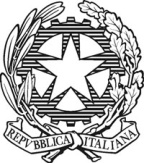 Ministero dell’Istruzione dell’Università e della  RicercaISTITUTO TECNICO COMMERCIALE STATALE “ABBA - BALLINI”Via Tirandi n. 3  -  25128 BRESCIA – www.abba-ballini.gov.ittel. 030/307332-393363 - fax  030/303379 bstd15000l@pec.istruzione.it  : info@abba-ballini.it : bstd15000l@istruzione.it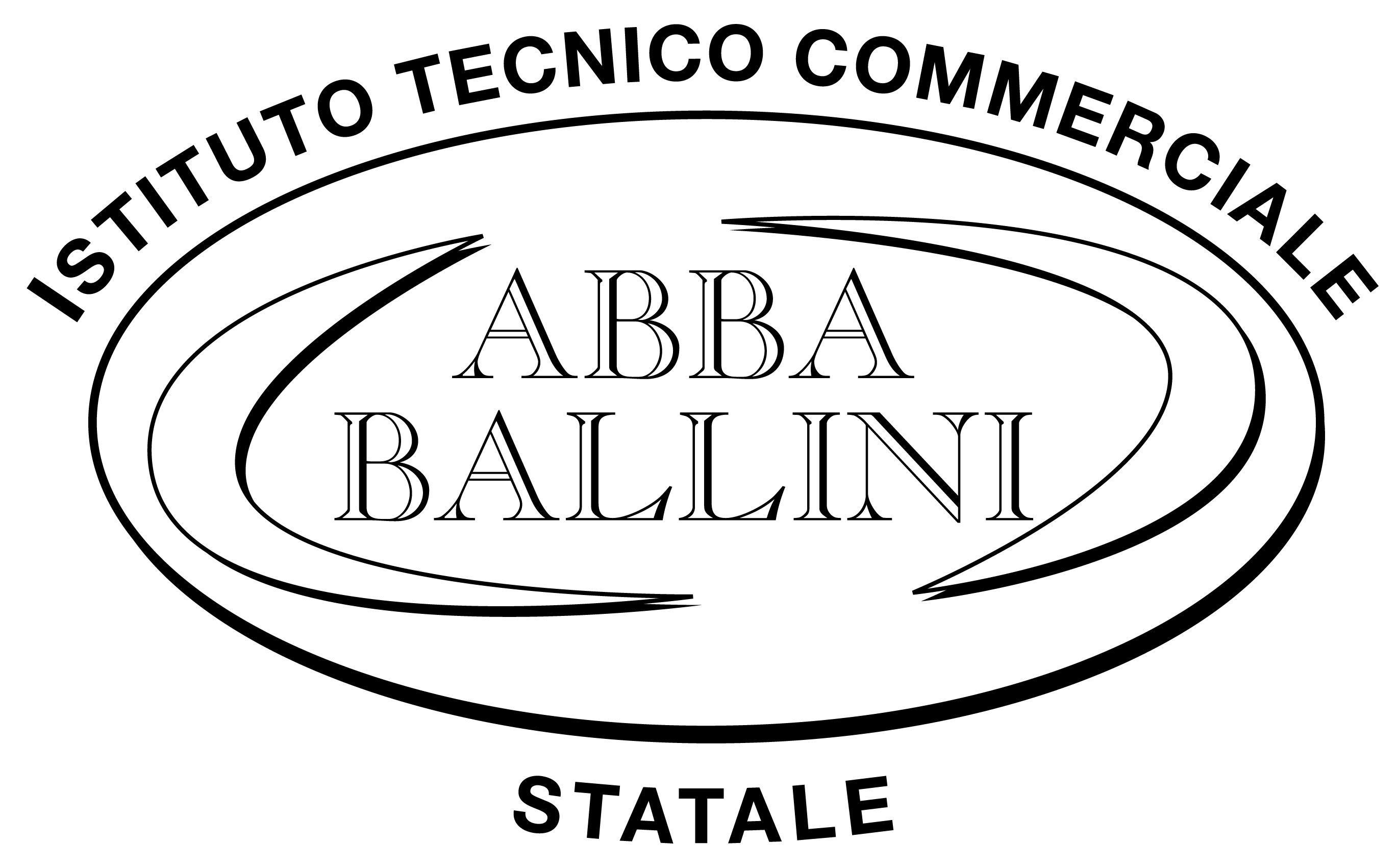 